      PARTICIPATIE   EN  OVERLEG 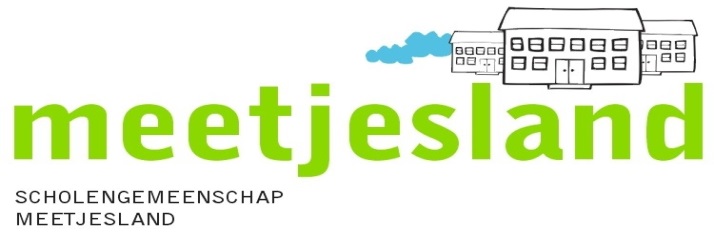 DUIDING  EN  PRINCIPESSyndicaal overleg  ABOC       ABC = Afzonderlijk Bijzonder Comité                                                                    onderhandeling
                                                    HOC = Hoog Overlegcomité                                                                  overlegOCSG = Onderhandelings Comité Scholen GemeenschapNiveau :   SCHOOLBESTUUR‘Overheden hebben een verplichting om met de representatieve vakorganisaties te onderhandelen en te overleggen voordat er algemene maatregelen met betrekking tot het personeel genomen worden.’Niveau : SCHOLENGEMEENSCHAP (in geval van meerdere schoolbesturen)Vanaf 1 april 2008 worden in de scholengemeenschappen lokale comités opgericht op het niveau van de scholengemeenschap, indien de deelnemende scholen tot verschillende besturen. Wettelijk kader : 1) KB 1984 http://data-onderwijs.vlaanderen.be/edulex/document.aspx?docid=12577                               2) PERS 2015/01http://data-onderwijs.vlaanderen.be/edulex/document.aspx?docid=14771Wettelijk kader : 1) KB 1984                                 2) Decreet Basisonderwijs 25 februari 1997
http://data-onderwijs.vlaanderen.be/edulex/document.aspx?docid=12254#255483Bevoegdheden :  algemene maatregelen met betrekking tot het personeel Concreet : Het SB is bevoegd om met toepassing van de geldende regelgeving en na onderhandeling of overleg in het ABOC :A. Onderhandelingsmaterie- een reglement op te stellen over de modaliteiten van 
		- tijdelijke aanstellingen		- vaste benoemingen		- verloven 
                                       jaarlijks vóór de kerstvakantie : vakantieregeling
                                            administratief medewerker
                                       jaarlijks vóór 30 juni : facultatieve verlofdagen en 
                                           vakanties + pedagogische studiedagen  		- terbeschikkingstellingen		- mutaties		- affectaties- uitschrijven van extra benoemingsvoorwaarden- criteria uit te schrijven voor de aanwending van de omkadering (lestijden / 
   uren) i.f.v. de personeelsformatie- invulling van plage-lestijden- het vastleggen van het arbeidsreglement - herstructurering en de gevolgen voor het personeel- regelingen vast te leggen die betrekking hebben op de arbeidsduur en op de organisatie van het werk : (zie ook AR)
	- principes voor organisatie van het toezicht
	- principes voor de organisatie van vervangingen (zie convenant KV)
	- principes voor de verdeling van het lestijdenpakket
	- principes voor het opstellen van het lessen-/uurrooster
	- principes voor de plaats van tewerkstelling
	- programmatie en rationalisatie
- richtlijnen die betrekking hebben op die regelingen en de maatregelen van inwendige orde, onder meer : (zie ook AR)	- principes voor het houden van klassenraden en ouderavonden	- organiseren van geïntegreerde werkweken
	- organiseren van de werving en inschrijving van leerlingen
	- vaststellen van data van facultatieve vrijde dagen	- principes van verdelen van de taken bij bijschoolse activiteiten- organisatie van opvang en nascholing- het nascholingsplan- vacant verklaringen ( zie OCSG)- …B. Overlegmaterie

- beslissingen tot vaststelling van de personeelsformatie - aangelegenheden inzake welzijn op het werk die in privébedrijven zijn opgedragen aan de Comités voor Preventie en Bescherming op het Werk.(zie ook AR)Bevoegdheden :  onderhandelingen voeren over alle aangelegenheden waarvoor de SG bevoegd is en die gevolgen hebben voor het personeel.Concreet :  A. Het OCSG is bevoegd om te onderhandelen en afspraken te maken over :-  de aanwending van de puntenenveloppe-  het zorgbeleid in de scholen
-  de aanwending van de puntenenveloppe voor het voeren van een 
    zorgbeleid toegekend-  samen leggen en aanwenden van de punten beleids- en ondersteunend  
    personeel - wijze waarop de puntenenveloppe ICT wordt
   aangewend-  de wijze waarop de school voor BuBaO haar  deskundigheid ter
    beschikking stelt 
-  sluiten van een samenwerkingsakkoord -  het opnemen van bijkomende scholen in de SG -  criteria voor het opstellen van de functiebeschrijving -  criteria voor de aanstelling van de evaluatoren bij functionerings- 
     gesprekken en evaluaties
 -   over de interne afstemming van het personeelsbeleid binnen de SG
 -   aanstelling van een zorgcoördinator als aanspreekpunt 
     kleuterparticipatie -   het opstellen van een convenant voor korte vervangingen -   vacant verklaren van uren per ambt per school- …                         B. Het OCSG heeft informatieplicht over alle aangelegenheden waarvoor de SG bevoegd is :
-  alle informatie die nodig is om na te gaan of de onderwijswetgeving met 
   betrekking tot personeelsmateries op niveau SG correct wordt nageleefd. 
	 respecteren van de voorrangsregeling
	 meedelen vacante lestijden/uren per ambt
	 meedelen TBSOB en lkr. die TADD aanvragen
	 meedelen tijdelijke vacante betrekkingen
	 aanwending korte vervangingen
	 …
- Ze worden op de hoogte gebracht van beslissingen die een weerslag 
   hebben op de personeelsleden van de scholen van de SG.
	 herstructurering (vb. afschaffen/oprichten VP)
Minimaal moeten jaarlijks inlichtingen worden gegeven i.v.m. tewerkstelling: - het aantal leerlingen in de scholen van de SG en de gevolgen ervan voor de 
  tewerkstelling en de infrastructuur in de scholen die tot de SG behoren.- de structuur van de scholen die tot de SG behoren, inclusief mogelijke 
  structuurwijzigingen die gevolgen kunnen hebben voor de arbeidsomstan-
  digheden en/of de tewerkstelling.-  het personeelsverloop in de scholen van de SG  onderhandelingen in het ABOC gaan altijd over algemene onderwerpen, nooit over individuele onderwerpen en problemen ! onderhandelingen in het ABOC gaan altijd over algemene onderwerpen, nooit over individuele onderwerpen en problemen !Eenduidige beslissingen die voor de scholen genomen worden binnen het OCSG dienen door het ABOC bekrachtigd te worden !Resultaat : - Onderhandelingen  protocol van akkoord of eventueel niet-akkoord
                                                 wordt door alle partijen ondertekend		                     impliceert politieke verbintenis maar is niet
                                                       bindend voor de gemeenteraad- Overleg  wordt vastgelegd in gemotiveerd verslag                         heeft niet de waarde van een politieke verbintenisResultaat : - Onderhandelingen  protocol van akkoord of eventueel niet-akkoord
                                                 wordt door alle partijen ondertekend		                     in geval van een protocol van akkoord kunnen 
                                                       noch de individuele schoolbesturen, noch de
                                                        individuele scholen beslissingen nemen die
                                                        afwijken van het protocol.SAMENSTELLING1.  Afvaardiging van de overheid  : max. 7 leden, aangevuld met technici	 burgemeester (of gemandateerde) = voorzitter	 leden = personen die bevoegd zijn om in naam van openbare 
                                overheden verbintenissen aan te gaan (vb. schepen van
                                onderwijs)

	 technici : kunnen worden toegevoegd (vb. directeur)
	 preventieadviseur : indien onderwerpen op hem van toepassing2. Afvaardiging van iedere reprensentatieve vakorganisatie 
	 maximaal 3 leden(1 per vakbond)	 + max. 2 technici per agendapunt3. een secretaris1. Afvaardiging van de schoolbesturen
	 voor de SG Meetjesland = 14 leden
	 voorzitter = wordt gekozen uit de leden van het schoolbestuur2. Afvaardiging van iedere representatieve vakorganisatie	 maximaal 3 leden(1 per vakbond)	 + max. 2 technici per agendapunt3. een secretarisORGANISATIEORGANISATIE1. Werkingsreglement 
	 procedure vastgelegd in KB 28 april 1984
	 intern huishoudelijk reglement
2. Dagorde en oproepingen
	 voorzitter (of gemandateerde) legt dagorde en datum vast	 secretaris verstuurt uitnodiging met dagorde ten minste 10 werkdagen voor de vergadering naar de leden en de vakorganisaties
		 bij hoogdringendheid : tot 3 werkdagen
	 secretaris voegt documentatie toe
3. Vergadering
	 voorzitter (of gemandateerde) leidt de vergadering
		 afwezigheid van één om meer opgeroepen leden van overheid of vakbond maken 
                                 overleg of onderhandeling niet ongeldig en kan niet tot een blokkering leiden.
	 iedere afvaardiging kan de dagorde wijzigen indien alle aanwezigen éénparig akkoord gaan
4. Besluitvorming
	 secretaris maakt de notulen op ; deze worden door de voorzitter en de secretaris ondertekend.
5. Verzenden van de notulen                                                                                                        
	 binnen 15 dagen na de vergadering6. Afsluiten van de procedure
	 uiterlijk na 30 dagen
	 protocol 	 éénparig akkoord
			     OF	 akkoord tussen overheid en vakbond + standpunt vakbond
			     OF	 respectieve standpunt van elke afvaardiging